Boční slunečník ExclusiveØ300cmCZ UPOZORNĚNÍ Před sestavováním se ujistěte, zda máte všechny díly potřebné ke složení Slunečník rozložte dle přiloženého obrázkového návodu na rovném a pevném povrchu,zbaveném všech předmětů, které by jej mohly poškodit.  NESESTAVUJTE NA MĚKKÉM A NEROVNÉM POVRCHU!! Slunečník umístěte daleko od ohně a hořlavých předmětůChraňte slunečník před silným větrem a deštěm – může dojít k poškození plastových součástí nebo plachty slunečníku – na takovéto poškození se nevztahuje reklamační servis Slunečník není odolný vůči vlivům zimního období. Na podzim jej složte a dejte na chladné,suché místo. Látka slunečníku nemá UV ochranuPři poškození následkem nesprávného používání a při komerčních účelech nebude přijata odpovědnost a zárukavlivem působení povětrnostních vlivů (slunce, déšť) může dojít ke změně odstínu barvy slunečníku – nejedná se o závadu. Bočný slnečník ExclusiveØ300cmSK DÔLEŽITÉ Pred zostavovaním sa uistite, či máte všetky diely potrebné na zloženie Slnečník rozložte podľa priloženého obrázkového návodu na rovnom a pevnom povrchu,zbavenom všetkých predmetov, ktoré by ho mohli poškodiť  NEZOSTAVUJTE NA MÄKKOM A NEROVNOM POVRCHU!! Slnečník umiestnite ďaleko od ohňa a horľavých predmetovChráňte pred silným vetrom a dažďom - môže dôjsť k poškodeniu plastových súčastí alebo plachty slnečníka - na takéto poškodenie sa nevzťahuje reklamačný servis Slnečník nie je odolný voči vplyvom zimného obdobia. Na jeseň ho zložte a dajte na chladné,suché miesto. Látka slnečníka nemá UV ochranuPri poškodení následkom nesprávneho používania a pri komerčných účeloch nebude prijatá zodpovednosť a zárukavplyvom pôsobenia poveternostných vplyvov (slnko, dážď) môže dôjsť k zmene odtieňa farby slnečníka - nejedná sa o poruchu 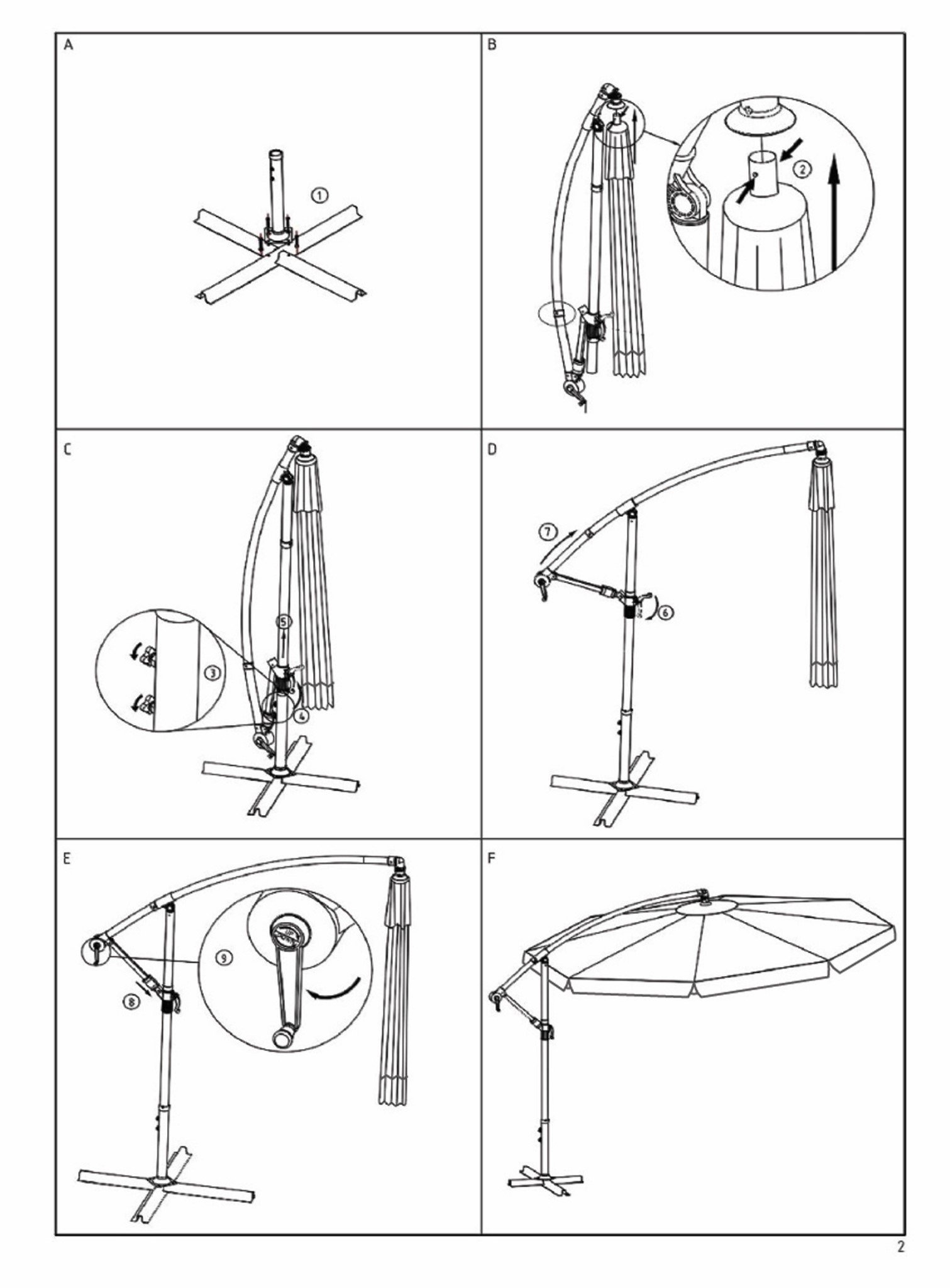 